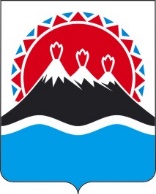 МИНИСТЕРСТВО ПО ДЕЛАМ МЕСТНОГО САМОУПРАВЛЕНИЯ И РАЗВИТИЮКОРЯКСКОГО ОКРУГА КАМЧАТСКОГО КРАЯ (Министерство по делам МСУ и развитию КО Камчатского края)ПРИКАЗВ целях устранения замечаний юридико-технического характера в соответствии с экспертным заключением Министерства юстиции Российской Федерации по Камчатскому краю ПРИКАЗЫВАЮ:Внести в приказ Министерства по делам местного самоуправления и развитию Корякского округа Камчатского края от 12.03.2024 № 6-Н «Об утверждении Правил определения требований к закупаемым отдельным видам товаров, работ, услуг (в том числе предельных цен товаров, работ, услуг), перечней и нормативов количества товаров, работ, услуг, их потребительских свойств и иных характеристик, применяемых при расчете нормативных затрат на обеспечение функций Министерства по делам местного самоуправления и развитию Корякского округа Камчатского края при закупке им отдельных видов товаров, работ и услуг» следующие изменения:в преамбуле слова «постановлением Правительства Российской Федерации от 11.02.2016 № 33-П» заменить словами «постановлением Правительства Камчатского края от 11.02.2016 № 33-П»;в части 10 раздела 2 Приложения 1:а) в пункте 4 слова «е) иные затраты, относящиеся» заменить словами «ж) иные затраты, относящиеся»;б) в пункте 5 слова «д) иные затраты, относящиеся» заменить словами «е) иные затраты, относящиеся»;в абзаце втором части 4 Приложения 2 слова «Камчатского края от 07.09.2023 № 479-П» заменить словами «Камчатского края от 06.05.2021 
№ 174-П»;в части 2 Приложения 4:строку 7.2 изложить в следующей редакции:б) строку 7.2.1 изложить в следующей редакции: Настоящий приказ вступает в силу после дня его официального опубликования.[Дата регистрации] № [Номер документа]г. Петропавловск-КамчатскийО внесении изменений в приказ Министерства по делам местного самоуправления и развитию Корякского округа Камчатского края от 12.03.2024 № 6-Н «Об утверждении Правил определения требований к закупаемым отдельным видам товаров, работ, услуг (в том числе предельных цен товаров, работ, услуг), перечней и нормативов количества товаров, работ, услуг, их потребительских свойств и иных характеристик, применяемых при расчете нормативных затрат на обеспечение функций Министерства по делам местного самоуправления и развитию Корякского округа Камчатского края при закупке им отдельных видов товаров, работ и услуг»«7. Кладовая оборудования и инвентаря, канцелярских принадлежностей, бумаг»;«7.1.Стеллажи, шкафы для храненияиз расчета площади помещенияматериал - металл, с усиленной нагрузкой на полку до 120 кг. Срок эксплуатации - 25 лет28 000,00».«7.1.Стеллажи, шкафы для храненияиз расчета площади помещенияразмер не более 200 х 100 х 60 (В х Ш х Г) см28 000,00».Министр[горизонтальный штамп подписи 1]Д.А. Прудкий